Sponsorzy:DYREKCJA, Szkolne Koło Profesjonalnej Obsługi Gości oraz Szkolne Koło Caritasprzy Zespole Szkół Zawodowych w Pustkowie –Osiedluzapraszają gimnazjalistów klas trzecich do wzięcia udziału w konkursie„PIERNIKI  WYJATKOWE SMAKOŁYKI” Cel konkursuupowszechnianie tradycji pieczenia świątecznych piernikówwzbogacenie zainteresowania kulturą i zwyczajami naszego regionupromocja kultury artystycznejnawiązywanie do tradycji zwyczajów i obrzędów Świąt Bożego Narodzenia Uczestnicy konkursuuczestnikami konkursu mogą być 2-3osobowe drużyny. Każda drużyna wystawia do oceny przygotowane wspólnie piernikowe arcydzieło Kategoria prac konkursowychpraca przestrzenna np. chatka z piernika, domek z piernika lub inny ciekawy wyrób piernikowy lubfigura płaska wykonana z ciasta piernikowego i artystycznie udekorowanaartystyczne dekorowanie pierników przygotowanych przez organizatora konkursurozwiązanie testu związanego tematycznie z konkursem i tradycjami Świąt Bożego Narodzenia (test rozwiązuje drużyna wspólnie)rozpoznawanie tradycyjnych przypraw (rozpoznaje cała drużyna) Zasady konkursupiernikowe arcydzieła mogą zostać wykonane wyłącznie z ciasta piernikowego a ozdobione wg własnej inwencji nawiązując do tradycji świątecznychprace może wykonać drużyna wspólniepraca powinna zawierać informacje dotyczącą- uczestników: imię i nazwisko, nazwa gimnazjum, imię i nazwisko opiekuna Kryteria ocenyoryginalny kształt piernikowego wyrobuestetyka pracyogólny wyraz artystycznyartystyczne dekoracjeinnowacje twórczeilość punktów uzyskanych z testuilość punktów uzyskanych z rozpoznawania przypraw ZgłoszenieUczniowie, którzy chcą wziąć udział w konkursie zgłaszają udział za pomocą karty zgłoszenia do dnia 2 XII 2017r OcenaOcenę prac dokona profesjonalne jury powołane przez organizatora konkursu przewodnicząca jury  BARBARA  BASSARAwystawa prac oraz rozstrzygnięcie konkursu odbędzie się 11XII 2017r.
o godz. 1000 w Zespole Szkół Zawodowych w Pustkowie-Osiedludrużyna, która uzyska najwięcej punktów we wszystkich dyscyplinach wygrywa konkurs Dodatkowe informacjeorganizator zapewnia stoisko do prezentacji piernikowego arcydziełado konkurencji związanej z dekorowaniem artystycznym zapewnia pierniki i niezbędne elementy do wykonania dekoracjitest do rozwiązaniaprzyprawy do rozpoznawaniaSerdecznie zapraszamy do udziału w piernikowym konkursie.Zapewniamy miłą atmosferę i dobrą zabawę na nadchodzące Święta Bożego Narodzenia.Zapewniamy atrakcyjne nagrodyOrganizatorzyKARTA ZGŁOSZENIA DO KONKURSU„PIERNIKI  WYJATKOWE SMAKOŁYKI”Imię i nazwisko uczestnika konkursu(drużyny)……………………………………………………………………………………………………………………………………………………………………………………………………………………………………………………………………………………………………………… Nazwa szkoły…………………………………………………………………………………………………………………………………………………………………………………………………………Imię i nazwisko opiekuna merytorycznego …………………………………………………………………………………………………………………………………………………………………………………………………………Zgłoszenia do konkursu należy kierować do Zespołu Szkół Zawodowych w Pustkowie Osiedlu telefonicznie lub faksem 14-6818739 lub mailowo zszpustkow2@op.pl.OświadczenieImię i nazwisko……………………………………………………………………………………………………Nazwa szkoły…………………………………………………………………………………………………….  Oświadczam, że zapoznałem się z regulaminem konkursu  „PIERNIKI  WYJĄTKOWE SMAKOŁYKI” i akceptuję jego treść. Oświadczam, że wyrażam zgodę na wykorzystanie mojej pracy do celów promocyjnych. Wyrażam zgodę na przetwarzanie moich danych osobowych dla potrzeb niezbędnych do realizacji konkursu „PIERNIKI – WYJĄTKOWE SMAKOŁYKI” zgodnie z ustawą z dnia 29.08.1997 r. o ochronie danych osobowych (Dz.U. z 2002 r. Nr 101, poz. 926 z późn. zm. )Miejscowość, data: ……………………………………Podpis uczestnika konkursu (drużyny) …………………………………….Podpis opiekuna merytorycznego……………………………………………..HONOROWY PATRONATCUKIERNIA BASSARA w Dębicy 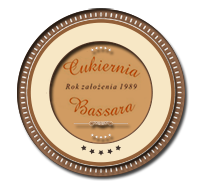 Przedsiębiorstwo Produkcyjno – Handlowo – Usługowe „POLSMAK” Spółka Cywilna 
w Dębicy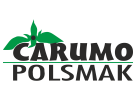 